CBS 817Quiz 1 - KEYAugust 2021In a non-crocodilian reptile heart:What two septa are present within the ventricle?  Horizontal septumVertical septum What parts of the ventricle does each septum separate?Cavum pulmonale from cavum dorsaleCavum venosum from cavum arteriosumPlease identify the structures labeled 6 and 11 on this radiograph.  BE SPECIFIC. 6: First phalanx of digit IV11: First phalanx of digit III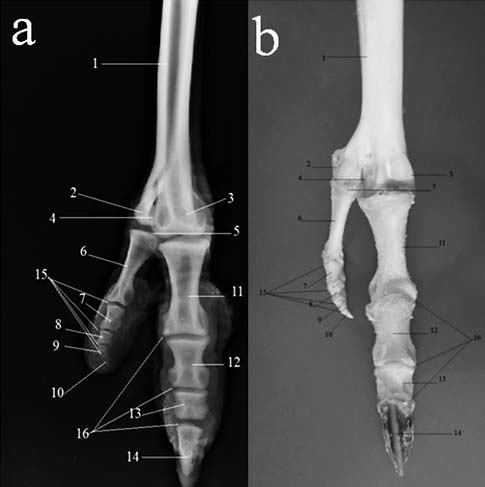 What region of the cervid brain is preferred for the diagnosis of Chronic Wasting Disease?ObexCerebellumCerebrumPineal GlandOlfactory lobe